From:	The Canadian Phytopathological Society and Agriculture and Agri-Food CanadaTo:	All Canadian researchers in pest managementRe:	2019 PEST MANAGEMENT RESEARCH REPORT - Insect Pests and Plant Diseases- 	CALL FOR REPORTS- 	INSTRUCTIONS FOR PUBLISHING RESULTS OF THE 2019 CROP YEARFOR AUTHORS AND SECTION EDITORSOne of the objectives of the Pest Management Research Report (PMRR) is to facilitate the exchange of information on Integrated Pest Management (IPM) among persons involved in research and advisory services on IPM of insect pests and plant diseases of importance to the agri-food industry in Canada. To this end, the PMRR is published annually as a compilation of research reports by federal and provincial government, university and industry research and advisory personnel. These reports aid the development of recommendations for insect and disease management programs throughout Canada. They report on all aspects of pest management, including cultivar and management responses, and are available to support the registration of pest control products.To increase the value of the report, everyone in Canada who is conducting studies involving pest management in agriculture is urged to report their results from 2019 in the format outlined in the attached guide (also available in French). While sufficient information should be supplied to permit the reader to clearly understand how the work was done, the design of experiments, and the reasoning behind the interpretation of data and the report should NOT be lengthy. ONE or TWO pages are sufficient to cover all relevant details in a precise, informative manner. Reports may be submitted in either French or English. Authors are requested to ensure they have the registrants’ approval to submit data about their products to a publicly available journal.Because the Canadian Agricultural Insect Pest Review is no longer published, the PMRR now includes a section in the PMRR - Surveys and Outbreaks - Insects and Mites, to fill the information gap left by the loss of this annual publication. Results of field surveys to assess presence, abundance and distribution of new or established species can be reported in this section in the same format as for other reports in the PMRR. Reports of insect and mite outbreaks should include acreage of crop infested and location(s), control actions taken or product(s) used to minimize crop loss, crop loss assessment where possible, and results of control actions.The 1995-2018 editions of the PMRR are available for viewing and download at http://phytopath.ca/publication/pmrr/. Regards,Stefan BussmannPublications Officer, Pest Management Centre Agriculture and Agri-Food Canada / Government of Canada Stefan.Bussmann@canada.ca / Tel: 613-759-7583 / TTY: 613-773-2600 Canadian Phytopathological Society/ Société Canadienne de phytopathologie		INSTRUCTIONS FOR SUBMITTING RESEARCH REPORTS(Aussi disponible en français) The process for submitting research reports for publication in the 2019 Pest Management Research Report is as follows:1.	Authors:Prepare the electronic version of your report as outlined in Formatting and Typing Instructions (page 3). Reports must be in Microsoft Word. Please follow the example on page 7.  Send an electronic copy or paper copy to the appropriate Section Editor listed on pages 4-6 by DECEMBER 6, 2019.Reports that contain Minor Use AAFC data must have registrant approval. If the report does not contain any AAFC project data it does not need PMC approval or registrant approval. If the report does contain AAFC data it must have the PMC Submission Manager’s approval as well as registrant approval.2.	Editors:Editors are requested to review content and make sure reports are correctly formatted.Return the original copy to the author with corrections, if any, by JANUARY 17, 2020.Please prepare a list of papers edited for your section and email it to the compiler.Authors: Make any corrections as suggested by the Section Editor.Save each report in a separate file with naming as follows: FILENAME: first letter - Section; next three letters - first 3 letters of crop; next 3 letters - first 3 letters of author surname; last - # of submission (if you sent in three, they would be 1, 2 and 3). For a file name example see the report on page 7 with the filename LONIMCD1.Email the final, revised report by the deadline of FEBRUARY 7, 2020 to the COMPILER.Please indicate in your email confirmation of the registrants’ approval if necessary.Authors should also return a revised copy of their report to the respective section editor.The Compiler/Format Editor will collate, index and format edit reports to produce one complete document. Authors, editors, federal, provincial, university and industry representatives, libraries and users on the mailing list will receive notification of its publication on the Internet.  It will be available for viewing and downloading as a PDF file from the Canadian Phytopathological Society web site at http://phytopath.ca/publication/pmrr/.It may be requested as an email copy. Users are invited to print or copy and distribute the information freely among colleagues.Regards, Stefan BussmannPublications Officer, Pest Management Centre Agriculture and Agri-Food Canada / Government of Canada Stefan.Bussmann@canada.ca / Tel: 613-759-7583 / TTY: 613-773-2600PMRR FORMATTING INSTRUCTIONS (Disponible en français)Please follow the instructions to facilitate compilation. FORMAT IN WORDPage:	Size [8.5" x 11"]		Margins [all 1" - left, right, top, bottom]Text:	Justification [Left]		Line spacing [1]Font [Times New Roman, 11 pt]HEADING:  ALL UPPERCASE and BOLD 2019 PMR REPORT # xx (assigned by compiler)	SECTION A: FRUIT - Insect Pests[blank line] CROP:	Text follows on the same line after tabPEST:	Text follows on the same line after tab[blank line]NAME AND AGENCY: on a line by itselfAUTHOR(S) SURNAME followed by initials in UPPERCASE, e.g.  HILL B D and CHANG CAffiliation, full address, postal code[blank line] Tel: (xxx) xxx-xxxx[2 Tabs ]		Fax: (xxx) xxx-xxxx		[2 Tabs ]	E-mail: labaja@canada.ca [blank line]TITLE: [INDENT] EFFECTS OF PYRIDABEN ON RED MITES[blank line]MATERIALS: [2 spaces on same line] PRODUCT TRADE NAMES IN UPPERCASE; common names in lowercase. For biocontrol, add Species Name Authority (Order:Family).  If no materials were used, such as in the case of tillage or cultivar response type work, leave blank.[blank line]METHODS: [2 spaces] Follow example starting on page 8. Latin names in italics.[blank line]RESULTS:  [2 spaces] Data are presented in Table 1. Tables follow text. A graph of 1/2 page or less (.TIF file) may replace a table only where more appropriate, e.g. changes over time of bio-control studies.[blank line]CONCLUSIONS: [2 spaces] Summarize conclusions.[blank line]Table 1. Title of table not in bold. PLEASE USE THE TABLE FEATURE and style as shown, using Borders/fill. Tables must be in portrait orientation.Use decimal tab to align all decimals within your table(s) or left/right align if appropriate. Do not use spaces. DO NOT use underline to input tables or divide text.PMRR on the INTERNETThe 1995 - 2018 Pest Management Research Reports are available for viewing or downloading on Internet at http://phytopath.ca/publication/pmrr/ EXAMPLE: FILENAME; Lonimcd12000 PMR REPORT # 45			SECTION L: VEGETABLE and SPECIAL CROPS - DiseasesCROP:	Yellow cooking onions (Allium cepa L.), cv. FortressPEST:	White Rot, Sclerotium cepivorum (Berk)NAME AND AGENCY:MCDONALD M R and VANDER KOOI KMuck Crops Research StationHRIO, Dept. of Plant AgricultureUniversity of Guelph1125 Woodchoppers Lane, RR#1Kettleby, ON  L0G 1J0Tel: (905) 775-3783		Fax: (905) 775- 4546 		Email: mrmcdona@uoguelph.caTITLE:	FIELD EVALUATION OF BOTRAN 75 W DRENCH FOR THE CONTROL OF ONION WHITE ROT, 2000MATERIALS:  BOTRAN 75 W (dicloran 75%), FOLICUR (tebuconazole 38.7%)METHODS:  Two field trials were conducted in organic soil naturally infested with white rot in commercial onion fields in the Bradford marsh in 2000. At both sites, plots were designed within areas the growers had experienced a problem with white rot the previous time onions were grown in that field. A randomized complete block arrangement with 4 blocks per treatment was used. Each replicate consisted of 4 rows spaced (site 1) and 5 rows spaced (site 2), 3 m in length. Both sites were seeded with 33 seeds/meter. BOTRAN was applied as a plant-based drench. BOTRAN was applied at three different timings. The treatments were a) 4 and 7 true leaf stage, b) 4, 7 and 10 true leaf stage and c) 7 true leaf stage. All treatments were applied at 3.67 kg/ha in 2000 L/ha of water at each application. FOLICUR (1.0 kg/ha in 2000 L/ha of water) was applied at the 7 true leaf stage and used as the standard treatment. 30 August (site 2).  A scale of 1 to 10 was used to assess severity: 1 = mycelium covering 1-2 cm of onion bulb, 5 = 4-5 cm of bulb covered, 10 = covers basal half of bulb with mycelium. The air temperatures were above the long term (10 year) average for May (13.6 C), below average for June (17.5 C), July (18.7 C) and August (18.7 C) and average for September (14.5 C). Total rainfall was above the long term (10 year) average for May (160.3 mm), June (173.4 mm), and August (75.7 mm), below average for September (79.8 mm) and average for July (86.4 mm). Data were analyzed using the General Analysis of Variance function of the Linear Models section of Statistix V.4.1. Means separation was obtained using Fisher=s Protected LSD test at P= 0.05 level of significance.RESULTS:  As outlined in Tables 1 and 2.CONCLUSIONS:  Significant differences were observed among the treatments in site 1. All BOTRAN treatments significantly reduced the incidence of onion white rot at site 1 compared to the check. The full rate of BOTRAN (11.0 kg/ha) had significantly lower white rot than the FOLICUR. The full rate also had the lowest severity rating at site 1. At site 2 the BOTRAN applied at one-third the full rate had the lowest incidence of onion white rot although, overall, there was no significant difference in the incidence or severity of the disease among treatments. Although sufficient rain fell throughout the season for white rot development, due it the timing of the last application (8-10 true leaves) the BOTRAN may not have all penetrated into the soil. Rainfall after application may have benefited the treatments.Table 1.  Field evaluation of BOTRAN 75 W for white rot control as a band application, 2000 (Site 1).1	1 = mycelium covering 1-2 cm of onion bulb, 5 = 4-5 cm of bulb covered, 10 = covers basal half of bulb with mycelium2	Numbers in a column followed by the same letter are not significantly different at P = 0.05, Fisher=s Protected LSD Test.3	ns = No significant differences (P = 0.05, Fisher=s Protected LSD Test) were found among the treatments.Table 2.  Field evaluation of BOTRAN 75 W for white rot control as a band application, 2000 (Site 2).1	1 = mycelium covering 1-2 cm of onion bulb, 5 = 4-5 cm of bulb covered, 10 = covers basal half of bulb with mycelium2	ns = No significant differences (P = 0.05, Fisher=s Protected LSD Test) were found among the treatments.2019 - EDITORS2019 - EDITORS2019 - EDITORSENTOMOLOGY - Sections A – GENTOMOLOGY - Sections A – GENTOMOLOGY - Sections A – GAFRUIT/FRUITSInsect/Mites of Tree Fruits and Berry CropsJennifer Allen Ph.DAgriculture and Agri-Food Canada
Pest Management CentreRoom 420
4321 Still Creek Drive
Burnaby, BC V5C 6S7Email: jennifer.allen2@canada.caTel: (604) 292-5884Fax: (604) 292-5891BVEGETABLESand SPECIAL CROPS- Insect PestsJennifer Allen Ph.DAgriculture and Agri-Food Canada
Pest Management CentreRoom 420
4321 Still Creek Drive
Burnaby, BC V5C 6S7Email: jennifer.allen2@canada.ca Tel: (604) 292-5884Fax: (604) 292-5891CPOTATOES- Insect PestsChristine NoronhaAgriculture and Agri-Food CanadaEnvironmental Health440 University Ave. 
PO Box 1210
Charlottetown PE C1A 7M8Email: christine.noronha@canada.ca Tel: (902) 370-1374Fax: (902) 370-1444DMEDICAL and VETERINARY - Insect PestsRyan Spafford M.Sc.Email: ryan.spafford@gmail.com Tel: (416) 949-1436ECEREALS, FORAGE CROPSand OILSEEDS - Insect PestsDr. Tyler WistAgriculture and Agri-Food CanadaSaskatoon Research Centre107 Science PlaceSaskatoon, SK  S7N 0X2Email: tyler.wist@canada.ca  Tel: (306) 385-9379FORNAMENTALSand GREENHOUSE- Insect PestsRoselyne LabbéAgriculture and Agri-Food CanadaHarrow Research and Development Centre2585 County Road 20Harrow, ON  N0R 1G0Email: roselyne.labbe@canada.ca  Tel: (519) 738-1234GBASIC STUDIESJennifer Allen Ph.DAgriculture and Agri-Food Canada
Pest Management CentreRoom 420
4321 Still Creek Drive
Burnaby, BC V5C 6S7Email: jennifer.allen2@canada.ca Tel: (604) 292-5884Fax: (604) 292-5891HPEST MANAGEMENT METHODS – BIOLOGICAL CONTROL- Insects, Mites, Nematodes- Insect Pheromonesand Natural Products- Other MethodsKathryn MakelaAgriculture and Agri-Food Canada
Pest Management Centre960 Carling Avenue, Bldg. 57Ottawa, ON K1A 0C6Email: kathryn.makela@canada.ca  Tel: (613) 759-7182Fax: (613) 759-1400I SURVEYS AND OUTBREAKS - insect and mitesRobert JohnsNatural Resources CanadaAtlantic Forestry Centre1350 Regent StreetFredericton, NB E3B 5P7Email: rob.johns@canada.ca Tel: (506) 452-3785Fax: (506) 452-3828JNEMATODESDr. Qing YuEnvironmental HealthK.W. Neatby Building
Floor 3, Room 3022
960 Carling Ave.
Ottawa, ON K1A 0C6Email: qing.yu@canada.caTel: (613) 759-1768Fax: (613) 759-1926PLANT PATHOLOGY - Sections K – PPLANT PATHOLOGY - Sections K – PPLANT PATHOLOGY - Sections K – PPLANT PATHOLOGY - Sections K – PKFRUIT- DiseasesDr. Siva SabaratnamBC Ministry of Agriculture Food and FisheriesAbbotsford Agricultural Centre1767 Angus Campbell RoadAbbotsford, BC V3G 2M3Email: siva.sabaratnam@gov.bc.ca Tel: (604) 556-3029Fax: (604) 556-3117LVEGETABLES and SPECIAL CROPS - DiseasesGeneviève Marchand Floor 1, Room R1162585 COUNTY ROAD 20Harrow ON N0R 1G0Email: genevieve.marchand2@canada.ca   Tel: (519) 738-1231Fax: (519) 738-2929MFIELD LEGUMES - Diseases (Beans, peas)Owen Wally2585 COUNTY RD 20
HARROW ON N0R 1G0Email: owen.wally@canada.ca Tel: (519) 738-1293Fax: (519) 738-2929NPOTATOES - DiseasesDr. Vikram BishtManitoba Agriculture65 3rd Avenue NE, P.O. Box 1149Carman, MB  R0G 0J0Email: vikram.bisht@gov.mb.ca Tel: (204) 745-0260Fax (204) 745-5690OCEREALS, FORAGE CROPS and OILSEEDS - DiseasesLinda JewellAgriculture and Agri-Food CanadaSt. John’s Research and Development Centre308 Brookfield Rd, 
St. John’s, NL  A1E 0B2Email: linda.jewell@canada.ca  Tel: (709) 793-3173Fax: (709) 793-3341P SMUT - DiseasesDr. Jim G. MenziesAgriculture and Agri-Food Canada101 ROUTE 100Morden MB R6M 1Y5Email: jim.menzies@canada.ca Tel: (204) 822-7522Fax: (204) 983-4604QGREENHOUSE CROPS, ORNAMENTALS, and TURF  - Diseases Dr. Janice ElmhirstElmhirst Diagnostics & Research
5727 Riverside St. 
Abbotsford, BC  V4X 1T6
 Email: janice.elmhirst@shaw.ca Tel: (604) 820-4075RBIOLOGICAL CONTROLMichael HardingCrop Diversification Centre South 301 Horticultural Station Rd. E.Brooks, AB T1R 1E6Email: michael.harding@gov.ab.ca Tel: (403) 362-1338Fax: (403) 362-1326SCHEMICAL RESIDUES Pawel Czechura Agriculture and Agri-Food Canada
Pest Management Centre960 Carling Avenue, Bldg. 57Ottawa, ON K1A 0C6Email: pawel.czechura@canada.ca Tel: (613) 715-5212Fax:(613) 694-2323TreatmentNumber of ApplicationsIncidence of White Rot %Severity Rating1Check048.3 a24.4 ns 3FOLICUR @ 1.0 kg/ha143.0 bc4.8BOTRAN @ 3.67 kg/ha136.8 ab3.6BOTRAN @ 3.67 kg/ha238.3 ab3.2BOTRAN @ 3.67 kg/ha334.0 a3.2TreatmentNumber of ApplicationsIncidence of White Rot %Severity Rating 1Check010.4 ns24.6 nsFOLICUR @ 1.0 kg/ha18.64.2BOTRAN @ 3.67 kg/ha18.04.2BOTRAN @ 3.67 kg/ha29.24.8BOTRAN @ 3.67 kg/ha38.86.0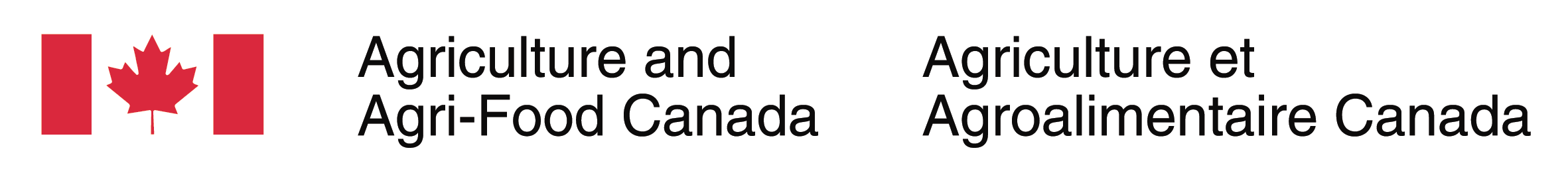 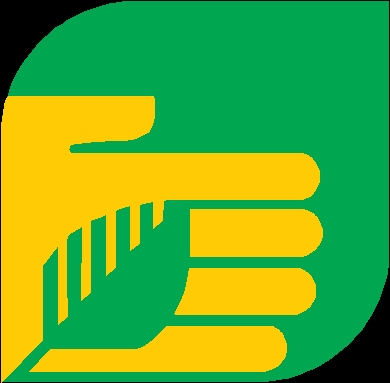 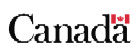 